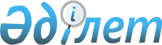 О переименовании улиц села ПавлодарскоеРешение исполняющего обязанности акима села Павлодарское города Павлодара Павлодарской области от 21 декабря 2023 года № 9
      В соответствии с пунктом 4 статьи 14 Закона Республики Казахстан "Об административно-территориальном устройстве Республики Казахстан", пунктом 2 статьи 35 Закона Республики Казахстан "О местном государственном управлении и самоуправлении в Республике Казахстан", с учетом мнения жителей села Павлодарское, на основании заключения областной ономастической комиссии от 23 ноября 2023 года аким села Павлодарское РЕШИЛ:
      1. Переименовать улицу 50 лет КАЗ ССР на улицу – "Ұлы Дала", улицу Береговая на улицу – "Ыбырай Алтынсарин", улицу Вологодская на улицу - "Бөгенбай батыр", улицу Восточная на улицу – "Жәнібек-Керей", улицу Дорожная на улицу – "Рахымжан Қошқарбаев", улицу Железнодорожная на улицу – "Тайкелтір би", улицу Заводская на улицу – "Қажымұқан", улицу Клубная на улицу – "Күлтегін", улицу Қасым Қажы на улицу – "Исабек Ишан", улицу Мира на улицу – "Бейбітшілік", улицу Молодежная на улицу – "Алтын Орда", улицу Новоселов на улицу – "Шоң би", улицу Озерная на улицу – "Далакөл", улицу Огородная на улицу – "Дінмұхамед Қонаев", улицу Октябрьская на улицу – "Тәуелсіздік", улицу Омский тракт на улицу – "Алаш Орда", улицу Пионерская на улицу – "Ер Еділ", улицу Песчанная на улицу – "Құмдыкөл", улицу Садовая на улицу – "Мұқан Қаған", улицу Степная на улицу – "Бауыржан Момышұлы", улицу Строительная на улицу – "Сұлтан Бейбарыс", улицу Советская на улицу – "Мәңгілік Ел", улицу Тепличная на улицу – "Дешті Қыпшақ", улицу Торговая на улицу – "Қасым Қажы", улицу Целинная на улицу – "Торайғыр би", улицу Школьная на улицу – "Жұмабек Тәшенев", улицу Юбилейная на улицу – "Желтоқсан", улицу Южная на улицу – "Ахмет Байтұрсынұлы", переулок Солнечный на переулок – "Шәкәрім", переулок Школьный на переулок – "Лев Гумилев", переулок Северный на переулок – "Көктем", переулок Цветочный на переулок – "Қағанат", переулок Дружбы на переулок – "Шапағат", переулок Лесхозный на переулок – "Ақбеттау", переулок Молодежный на переулок – "Жас тұлпар", переулок Новый на переулок – "Отырар", переулок Комсомольский на переулок – "Сауран", переулок Космонавтов на переулок – "Ғабдылуахит Хазірет", переулок Восточный на переулок – "Жасыбай батыр" в селе Павлодарское.
      2. Контроль за исполнением настоящего решения оставляю за собой.
      3. Настоящее решение вводится в действие по истечении десяти календарных дней после дня его первого официального опубликования.
					© 2012. РГП на ПХВ «Институт законодательства и правовой информации Республики Казахстан» Министерства юстиции Республики Казахстан
				
      И.о. акима села Павлодарское 

А.Бекмагамбетов
